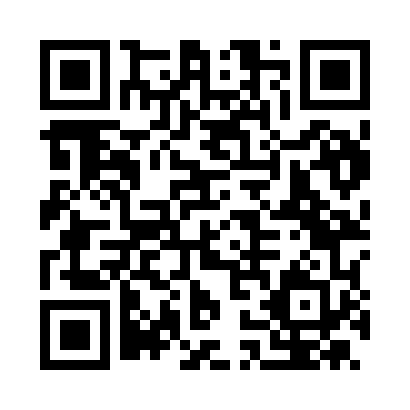 Prayer times for Aupa, ItalyWed 1 May 2024 - Fri 31 May 2024High Latitude Method: Angle Based RulePrayer Calculation Method: Muslim World LeagueAsar Calculation Method: HanafiPrayer times provided by https://www.salahtimes.comDateDayFajrSunriseDhuhrAsrMaghribIsha1Wed3:495:521:046:068:1710:122Thu3:475:511:046:078:1810:143Fri3:445:491:046:078:1910:164Sat3:425:481:046:088:2110:185Sun3:395:461:046:098:2210:206Mon3:375:451:046:108:2310:227Tue3:355:431:046:118:2410:248Wed3:325:421:036:118:2610:269Thu3:305:401:036:128:2710:2910Fri3:285:391:036:138:2810:3111Sat3:255:381:036:148:3010:3312Sun3:235:361:036:148:3110:3513Mon3:215:351:036:158:3210:3714Tue3:185:341:036:168:3310:3915Wed3:165:331:036:168:3510:4116Thu3:145:321:036:178:3610:4417Fri3:115:301:036:188:3710:4618Sat3:095:291:036:198:3810:4819Sun3:075:281:036:198:3910:5020Mon3:055:271:046:208:4010:5221Tue3:035:261:046:218:4210:5422Wed3:015:251:046:218:4310:5623Thu2:585:241:046:228:4410:5824Fri2:565:231:046:238:4511:0025Sat2:545:231:046:238:4611:0226Sun2:525:221:046:248:4711:0427Mon2:505:211:046:248:4811:0628Tue2:485:201:046:258:4911:0829Wed2:475:201:046:268:5011:1030Thu2:465:191:056:268:5111:1231Fri2:465:181:056:278:5211:14